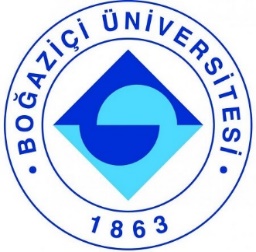 BOĞAZİÇİ ÜNİVERSİTESİ MİSAFİRHANESİ REZERVASYON TALEP FORMU (* Kendisi tarafından yapılmayacaksa ödemeyi yapacak olan davet sahibi kimlik, adres bilgisi, KDV muafiyeti nedeniyle kurum olarak sadece kamu kuruluşlarına fatura kesebilmekteyiz.) Rezervasyonu Talepte Bulunan Kişinin Rezervasyonu Talepte Bulunan Kişinin Rezervasyonu Talepte Bulunan Kişinin Rezervasyonu Talepte Bulunan Kişinin Rezervasyonu Talepte Bulunan Kişinin Rezervasyonu Talepte Bulunan Kişinin Rezervasyonu Talepte Bulunan Kişinin Rezervasyonu Talepte Bulunan Kişinin Rezervasyonu Talepte Bulunan Kişinin Rezervasyonu Talepte Bulunan Kişinin Rezervasyonu Talepte Bulunan Kişinin Rezervasyonu Talepte Bulunan Kişinin Rezervasyonu Talepte Bulunan Kişinin Rezervasyonu Talepte Bulunan Kişinin Rezervasyonu Talepte Bulunan Kişinin Rezervasyonu Talepte Bulunan KişininAdı SoyadıÜnvanıAdresTelefon NumarasıE-Posta AdresiE-Posta AdresiE-Posta AdresiBoğaziçi Üniversitesi MensubuBölümüBölümüBoğaziçi Üniversitesi MensubuNoNoSınıfıSınıfıSınıfıSınıfıBoğaziçi Üniversitesi MezunuBölümüBölümüMezuniyet TarihiMezuniyet TarihiMezuniyet TarihiMezuniyet TarihiMezuniyet Tarihi    Kamu MensubuKurumu ve MesleğiKurumu ve MesleğiKurumu ve MesleğiKurumu ve MesleğiKurumu ve Mesleği   Konaklayacak Kişi               Kendisi               Kendisi               Kendisi               Kendisi               Kendisi                  Misafiri                  Misafiri                  Misafiri                  Misafiri                  Misafiri                  Misafiri                  Misafiri                  Misafiri                  Misafiri                  MisafiriRezervasyon talep formunuz ile konaklayacak kişilerin kimlik belgesi maile eklenmesi gerekmektedir.Rezervasyon talep formunuz ile konaklayacak kişilerin kimlik belgesi maile eklenmesi gerekmektedir.Rezervasyon talep formunuz ile konaklayacak kişilerin kimlik belgesi maile eklenmesi gerekmektedir.Rezervasyon talep formunuz ile konaklayacak kişilerin kimlik belgesi maile eklenmesi gerekmektedir.Rezervasyon talep formunuz ile konaklayacak kişilerin kimlik belgesi maile eklenmesi gerekmektedir.Rezervasyon talep formunuz ile konaklayacak kişilerin kimlik belgesi maile eklenmesi gerekmektedir.Rezervasyon talep formunuz ile konaklayacak kişilerin kimlik belgesi maile eklenmesi gerekmektedir.Rezervasyon talep formunuz ile konaklayacak kişilerin kimlik belgesi maile eklenmesi gerekmektedir.Rezervasyon talep formunuz ile konaklayacak kişilerin kimlik belgesi maile eklenmesi gerekmektedir.Rezervasyon talep formunuz ile konaklayacak kişilerin kimlik belgesi maile eklenmesi gerekmektedir.Rezervasyon talep formunuz ile konaklayacak kişilerin kimlik belgesi maile eklenmesi gerekmektedir.Rezervasyon talep formunuz ile konaklayacak kişilerin kimlik belgesi maile eklenmesi gerekmektedir.Rezervasyon talep formunuz ile konaklayacak kişilerin kimlik belgesi maile eklenmesi gerekmektedir.Rezervasyon talep formunuz ile konaklayacak kişilerin kimlik belgesi maile eklenmesi gerekmektedir.Rezervasyon talep formunuz ile konaklayacak kişilerin kimlik belgesi maile eklenmesi gerekmektedir.Rezervasyon talep formunuz ile konaklayacak kişilerin kimlik belgesi maile eklenmesi gerekmektedir.Rezervasyon Sebebi *Rezervasyon Sebebi *Rezervasyon Sebebi *Rezervasyon Sebebi *Rezervasyon Sebebi *Rezervasyon Sebebi *Rezervasyon Sebebi *Rezervasyon Sebebi *Rezervasyon Sebebi *Rezervasyon Sebebi *Rezervasyon Sebebi *Rezervasyon Sebebi *Rezervasyon Sebebi *Rezervasyon Sebebi *Rezervasyon Sebebi *Rezervasyon Sebebi ** Lütfen talep gerekçenizi belirtiniz * Lütfen talep gerekçenizi belirtiniz * Lütfen talep gerekçenizi belirtiniz * Lütfen talep gerekçenizi belirtiniz * Lütfen talep gerekçenizi belirtiniz * Lütfen talep gerekçenizi belirtiniz * Lütfen talep gerekçenizi belirtiniz * Lütfen talep gerekçenizi belirtiniz * Lütfen talep gerekçenizi belirtiniz * Lütfen talep gerekçenizi belirtiniz * Lütfen talep gerekçenizi belirtiniz * Lütfen talep gerekçenizi belirtiniz * Lütfen talep gerekçenizi belirtiniz * Lütfen talep gerekçenizi belirtiniz * Lütfen talep gerekçenizi belirtiniz * Lütfen talep gerekçenizi belirtiniz (* Misafirhanemiz giriş saati 14:00 – çıkış saati 11:00 -- Araç ile gelinecek ise plaka bildirmenizi rica ederiz.)(* Misafirhanemiz giriş saati 14:00 – çıkış saati 11:00 -- Araç ile gelinecek ise plaka bildirmenizi rica ederiz.)(* Misafirhanemiz giriş saati 14:00 – çıkış saati 11:00 -- Araç ile gelinecek ise plaka bildirmenizi rica ederiz.)(* Misafirhanemiz giriş saati 14:00 – çıkış saati 11:00 -- Araç ile gelinecek ise plaka bildirmenizi rica ederiz.)(* Misafirhanemiz giriş saati 14:00 – çıkış saati 11:00 -- Araç ile gelinecek ise plaka bildirmenizi rica ederiz.)(* Misafirhanemiz giriş saati 14:00 – çıkış saati 11:00 -- Araç ile gelinecek ise plaka bildirmenizi rica ederiz.)(* Misafirhanemiz giriş saati 14:00 – çıkış saati 11:00 -- Araç ile gelinecek ise plaka bildirmenizi rica ederiz.)(* Misafirhanemiz giriş saati 14:00 – çıkış saati 11:00 -- Araç ile gelinecek ise plaka bildirmenizi rica ederiz.)(* Misafirhanemiz giriş saati 14:00 – çıkış saati 11:00 -- Araç ile gelinecek ise plaka bildirmenizi rica ederiz.)(* Misafirhanemiz giriş saati 14:00 – çıkış saati 11:00 -- Araç ile gelinecek ise plaka bildirmenizi rica ederiz.)(* Misafirhanemiz giriş saati 14:00 – çıkış saati 11:00 -- Araç ile gelinecek ise plaka bildirmenizi rica ederiz.)(* Misafirhanemiz giriş saati 14:00 – çıkış saati 11:00 -- Araç ile gelinecek ise plaka bildirmenizi rica ederiz.)(* Misafirhanemiz giriş saati 14:00 – çıkış saati 11:00 -- Araç ile gelinecek ise plaka bildirmenizi rica ederiz.)(* Misafirhanemiz giriş saati 14:00 – çıkış saati 11:00 -- Araç ile gelinecek ise plaka bildirmenizi rica ederiz.)(* Misafirhanemiz giriş saati 14:00 – çıkış saati 11:00 -- Araç ile gelinecek ise plaka bildirmenizi rica ederiz.)(* Misafirhanemiz giriş saati 14:00 – çıkış saati 11:00 -- Araç ile gelinecek ise plaka bildirmenizi rica ederiz.)Konaklayacak Kişi  veya KişilerAdı SoyadıAdı SoyadıAdı SoyadıAdı SoyadıAdı SoyadıAdı SoyadıAdı SoyadıAdı SoyadıAdres ve İletişim BilgileriAdres ve İletişim BilgileriAdres ve İletişim BilgileriAdres ve İletişim BilgileriAdres ve İletişim BilgileriAdres ve İletişim BilgileriAdres ve İletişim BilgileriKonaklayacak Kişi  veya Kişiler1Konaklayacak Kişi  veya Kişiler2Konaklayacak Kişi  veya Kişiler3Konaklayacak Kişi  veya Kişiler4Giriş TarihiGiriş Saati*Giriş Saati*Giriş Saati*Giriş Saati*Çıkış TarihiKonaklama Talep Edilen MisafirhaneKennedy Lodge Kennedy Lodge Kennedy Lodge Bebek Gate HouseBebek Gate HouseBebek Gate HouseBebek Gate House5 Nolu Misafirhane5 Nolu Misafirhane5 Nolu Misafirhane5 Nolu Misafirhane5 Nolu Misafirhaneİstenilen Oda TipiTek Kişilik Tek Kişilik Tek Kişilik İki Kişilikİki Kişilikİki Kişilikİki KişilikÇift KişilikÇift KişilikÇift KişilikÇift KişilikÇift KişilikÜcreti Ödeyecek KişiFatura BilgileriAd Soyad/ T.C. No:KendisiKendisiKendisiDavet SahibiDavet SahibiDavet SahibiDavet SahibiKurumKurumKurumKurumKurumÜcreti Ödeyecek KişiFatura BilgileriAd Soyad/ T.C. No:*******Adres BilgisiAdres BilgisiAdres BilgisiAdres BilgisiFaturalarımız konaklama yapılan dönem için ibraz edilmektedir. Konaklayan kişi veya davet sahibi adına ibraz edilmektedir.Faturalarımız konaklama yapılan dönem için ibraz edilmektedir. Konaklayan kişi veya davet sahibi adına ibraz edilmektedir.Faturalarımız konaklama yapılan dönem için ibraz edilmektedir. Konaklayan kişi veya davet sahibi adına ibraz edilmektedir.Faturalarımız konaklama yapılan dönem için ibraz edilmektedir. Konaklayan kişi veya davet sahibi adına ibraz edilmektedir.Faturalarımız konaklama yapılan dönem için ibraz edilmektedir. Konaklayan kişi veya davet sahibi adına ibraz edilmektedir.Faturalarımız konaklama yapılan dönem için ibraz edilmektedir. Konaklayan kişi veya davet sahibi adına ibraz edilmektedir.Faturalarımız konaklama yapılan dönem için ibraz edilmektedir. Konaklayan kişi veya davet sahibi adına ibraz edilmektedir.Faturalarımız konaklama yapılan dönem için ibraz edilmektedir. Konaklayan kişi veya davet sahibi adına ibraz edilmektedir.Faturalarımız konaklama yapılan dönem için ibraz edilmektedir. Konaklayan kişi veya davet sahibi adına ibraz edilmektedir.Faturalarımız konaklama yapılan dönem için ibraz edilmektedir. Konaklayan kişi veya davet sahibi adına ibraz edilmektedir.Faturalarımız konaklama yapılan dönem için ibraz edilmektedir. Konaklayan kişi veya davet sahibi adına ibraz edilmektedir.Faturalarımız konaklama yapılan dönem için ibraz edilmektedir. Konaklayan kişi veya davet sahibi adına ibraz edilmektedir.Faturalarımız konaklama yapılan dönem için ibraz edilmektedir. Konaklayan kişi veya davet sahibi adına ibraz edilmektedir.Faturalarımız konaklama yapılan dönem için ibraz edilmektedir. Konaklayan kişi veya davet sahibi adına ibraz edilmektedir.Faturalarımız konaklama yapılan dönem için ibraz edilmektedir. Konaklayan kişi veya davet sahibi adına ibraz edilmektedir.Faturalarımız konaklama yapılan dönem için ibraz edilmektedir. Konaklayan kişi veya davet sahibi adına ibraz edilmektedir.